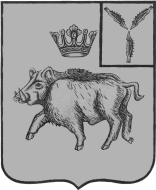 АДМИНИСТРАЦИЯЦАРЕВЩИНСКОГО МУНИЦИПАЛЬНОГО ОБРАЗОВАНИЯБАЛТАЙСКОГО МУНИЦИПАЛЬНОГО РАЙОНАСАРАТОВСКОЙ ОБЛАСТИП О С Т А Н О В Л Е Н И Ес.ЦаревщинаОб утверждении Порядка оформления заданий на проведение мероприятий  по контролю и их содержание, оформления результатов мероприятий по контролю без взаимодействия с юридическими лицами, индивидуальными предпринимателямиВ соответствии с требованиями  части 4 статьи 8.3 Федерального                         закона от 26 декабря 2008 года № 294-ФЗ «О защите прав юридических                                  лиц и индивидуальных предпринимателей при осуществлении государственного контроля (надзора) и муниципального контроля», Федеральным законом                              от 06 октября 2003 года № 131-ФЗ  «Об общих принципах организации местного самоуправления в Российской Федерации», руководствуясь статьёй 33 Устава Царевщинского  муниципального образования,ПОСТАНОВЛЯЮ:1.Утвердить Порядок оформления заданий на проведение мероприятий  по контролю и их содержание, оформления результатов мероприятий по контролю без взаимодействия с юридическими лицами, индивидуальными предпринимателями, согласно приложению.2. Настоящее постановление вступает в силу со дня его опубликования на официальном сайте администрации Балтайского муниципального района.3.Контроль за исполнением настоящего постановления оставляю за собой.И.о. главы администрации Царевщинскогомуниципального образования	                                                Ю.А.Романов ПОРЯДОКоформления заданий на проведение мероприятий  по контролю  и их содержание, оформления результатов мероприятий по контролю без взаимодействия с юридическими лицами, индивидуальными предпринимателями1. Общие положения	1.1.Порядок оформления заданий на проведение мероприятий                                 по контролю и их содержание, оформления результатов мероприятий по контролю без взаимодействия с юридическими лицами, индивидуальными предпринимателями (далее – Порядок) разработан в соответствии                                  с требованиями ст. 8.3, ст.13.2 Федерального  закона  от  26  декабря  2008 года № 294-ФЗ «О защите прав юридических лиц и индивидуальных предпринимателей при осуществлении государственного контроля (надзора) и муниципального контроля» и устанавливает процедуру оформления заданий на проведение мероприятий  по контролю, при проведении которых не требуется взаимодействия с юридическими лицами, индивидуальными предпринимателями, содержания таких заданий, оформление результатов мероприятий.	1.2. В рамках муниципального контроля администрация Царевщинского муниципального образования Балтайского муниципального района Саратовской области (далее - Администрация) проводит следующие мероприятия по контролю, при проведении которых не требуется взаимодействия администрации с юридическими лицами, индивидуальными предпринимателями (далее - мероприятия по контролю без  взаимодействия с юридическими лицами, индивидуальными предпринимателями):	- плановые (рейдовые) осмотры, обследования;	- наблюдение за соблюдением обязательных требований посредством анализа информации о деятельности либо действиях юридического лица и индивидуального предпринимателя.	1.3. Мероприятия по контролю без  взаимодействия Администрации с юридическими лицами, индивидуальными предпринимателями проводятся с целью выявления нарушения требований федеральных законов и принимаемых в соответствии с ними иных нормативных правовых актов Российской Федерации, Саратовской области, муниципальных актов Царевщинского муниципального образования (далее - обязательные требования), а также их содержание.1.4. Порядок предназначен для должностных лиц Администрации, уполномоченных на осуществление муниципального контроля.2. Оформление заданий на проведение мероприятий по контролю без взаимодействия с юридическими лицами, индивидуальными предпринимателями, содержание таких заданий2.1. Задания на проведение мероприятий по контролю без взаимодействия с юридическими лицами, индивидуальными предпринимателями оформляются по типовым формам в соответствии с приложениями № 1, № 2 к настоящему Порядку.2.2. Задание на проведение мероприятия по контролю без взаимодействия с юридическим лицом, индивидуальным предпринимателем подписывается главой Царевщинского муниципального образования.2.3. Задание на проведение мероприятия по контролю без взаимодействия с юридическим лицом, индивидуальным предпринимателем должно содержать:- дату выдачи;- должность, фамилию, имя, отчество (при наличии) должностного лица, получающего задание на проведение мероприятия по контролю без взаимодействия с юридическим лицом, индивидуальным предпринимателем, участвующего в его проведении;- место проведения мероприятия;- даты начала и окончания исполнения задания на проведение мероприятия по контролю без взаимодействия с юридическим лицом, индивидуальным предпринимателем.3. Порядок оформления должностными лицами результатов проведения мероприятий по контролю без взаимодействия с юридическими лицами, индивидуальными предпринимателями3.1. По результатам планового (рейдового) осмотра, обследования составляется акт осмотра, обследования территории в соответствии с приложением № 3 к настоящему Порядку.3.1.1. Акт осмотра, обследования территории должен содержать:- дату и место составления акта осмотра, обследования;- наименование органа муниципального контроля;- фамилии, имена, отчества (при наличии) и должности должностного лица или должностных лиц, проводивших и участвовавших в осмотре, обследовании территории;- дату, время, продолжительность и место проведения осмотра, обследования территории;- краткую характеристику осматриваемой территории с указанием ее местоположения;- сведения о результатах осмотра территории, в том числе о выявленных нарушениях обязательных требований и требований, установленных правовыми актами органов местного самоуправления, муниципальными правовыми актами, об их характеристике;- сведения о лицах, допустивших нарушения, в случае, если удается установить таких лиц;- подпись должностного лица или должностных лиц, проводивших осмотр территории, и лиц, участвовавших в осмотре территории;- информацию о мероприятиях, проводимых в ходе осмотра территории: фотографирование, отбор проб и др. (указывать марку и ключевые параметры фотоаппарата и других технических средств);- приложения к акту осмотра, обследования территории (фотоматериалы, протоколы отбора проб).3.1.2. Акт осмотра, обследования территории оформляется в сроки проведения планового (рейдового) осмотра, обследования.3.2. По результатам выполненного анализа информации о деятельности, либо действиях юридического лица и индивидуального предпринимателя, должностными лицами Администрации, ответственными за проведение данного анализа, составляется акт контрольного мероприятия по наблюдению за соблюдением обязательных требований посредством анализа информации, поступившей в Администрацию (далее - акт контрольного мероприятия), в случае выявления нарушения обязательных требований природоохранного законодательства в соответствии с федеральным законодательством. 3.2.1.Акт контрольного мероприятия должен содержать:- дату и место составления акта контрольного мероприятия;- фамилии, имена, отчества (при наличии) и должности должностного лица или должностных лиц, проводивших анализ информации, поступившей в Администрацию;- дату, время, продолжительность и место проведения анализа, поступившей информации;- сведения о результатах проведенного анализа информации, поступившей в Администрацию, в том числе о выявленных нарушениях обязательных требований федерального законодательства;- сведения о лицах, допустивших нарушения;- подпись должностного лица или должностных лиц, проводивших анализ информации, поступившей в Администрацию;- приложения к акту контрольного мероприятия (документы, подтверждающие факт выявленного нарушения).3.2.2. Акт контрольного мероприятия оформляется в сроки проведения анализа о деятельности либо действиях юридического лица, индивидуального предпринимателя в соответствии с федеральным законом в соответствии с приложением №4 к настоящему Порядку.4. Меры, принимаемые по фактам выявленных нарушений4.1. В случае выявления при проведении мероприятий по контролю без взаимодействия с юридическими лицами, индивидуальными предпринимателями нарушений обязательных требований законодательства юридическими лицами и индивидуальными предпринимателями и обнаружения достаточных данных, указывающих на наличие события административного правонарушения, должностные лица Администрации, ответственные за проведение плановых (рейдовых) осмотров, обследований, за проведение анализа информации, поступившей в Администрацию:- принимают меры в соответствии с Административным регламентом исполнения соответствующей муниципальной  функции по осуществлению муниципального контроля;- направляют в письменной форме главе Царевщинского муниципального образования мотивированное представление с информацией о выявленных нарушениях для принятия при необходимости решения о назначении внеплановой проверки юридического лица, индивидуального предпринимателя по основаниям, указанным в пункте 2 части 2 статьи 10 Федерального закона № 294-ФЗ.4.2. В случае выявления нарушений требований законодательства юридическими лицами и индивидуальными предпринимателями, относящимися в соответствии с законодательством Российской Федерации к объектам государственного контроля (надзора), материалы в течение двух рабочих дней после окончания мероприятия по контролю без взаимодействия с юридическим лицом, индивидуальным предпринимателем направляются в соответствующий орган государственного контроля (надзора).4.3. В случае получения в ходе проведения мероприятий по контролю без взаимодействия с юридическими лицами, индивидуальными предпринимателями сведений о готовящихся нарушениях или признаках нарушения обязательных требований, указанных в частях 5-7 статьи 8.2 Федерального закона № 294-ФЗ, должностные лица Администрации, ответственные за проведение плановых (рейдовых) осмотров, обследований, за проведение анализа информации, поступившей в Администрацию, направляют юридическому лицу, индивидуальному предпринимателю предостережение о недопустимости нарушения обязательных требований.Верно: главный специалист администрацииЦаревщинского муниципального образования                               Бобкова Е.М.Плановое (рейдовое) задание на проведение плановых (рейдовых) осмотров, обследований             (дата) на проведение планового (рейдового) осмотра, обследования (место проведения планового рейдового осмотра, обследования: район, территория, и т.д.)Дата начала и окончания исполнения планового (рейдового) задания: с «__» _____ 20__года по «__» ________ 20__годаДолжностные лица, участвующие в проведении планового (рейдового) осмотра, обследования: ____________________________________________________________________________________________________________________________________________________________________________________________________________________________________________________________________________  (фамилия и инициалы, должность)Глава ______________муниципального образования:_____________________                _________________/_______________________________           (должность)               (подпись, фамилия, инициалы)ЗАДАНИЕна проведение мероприятия по наблюдению за соблюдением  обязательных требований посредством анализа информации, поступившей в администрацию Царевщинского муниципального образованияот  _____________                   № ___              (дата)на проведение  мероприятия по наблюдению за соблюдением обязательных требований посредством анализа информации поступившей в администрацию Царевщинского муниципального образования о деятельности либо действиях юридического лица, индивидуального предпринимателя: __________________________________________________________________(место проведения мероприятия.наименование информации, сведений, отчетов, сроки их предоставления, наименование нормативно-правового акта и  т.д.)Правовые основания проведения мероприятия по наблюдению за соблюдением обязательных требований посредством анализа информации, поступившей в администрацию Царевщинского муниципального образования:(ссылка на положение нормативного правового акта, в соответствии с которым осуществляется контрольное мероприятие)Дата начала и окончания исполнения мероприятия по наблюдению за соблюдением обязательных требований посредством анализа информации поступившей в администрацию Царевщинского муниципального образования о деятельности либо действиях юридического лица и индивидуального предпринимателя:с   «____»______________20____года  по «____»______________20____года Должностные лица, участвующие в проведении мероприятия по наблюдению за соблюдением обязательных требований посредством анализа информации, поступившей в администрацию Царевщинского муниципального образования:____________________________________________________________________________________________________________________________________________ (фамилия и инициалы, должность)Глава ______________муниципального образования:_____________________                _________________/_______________________________           (должность)               (подпись, фамилия, инициалы)АКТ осмотра, обследования территории«___»__________ 20___г. на основании ____________________________________________________________________________________________________________________________________(дата, номер, наименование правового акта)проведено обследование:__________________________________________________________________________________________________________________________________________________________________________________________________________________________________________________________(дата, время, продолжительность, место проведения планового рейдового осмотра, обследования: район, территория)Лица, проводившие осмотр территории: _______________________________________________________________________________________________________________________________________________________________________При проведении осмотра территории присутствовали:______________________В ходе осмотра, обследования  территории установлено:___________________________________________________________________________________________________________________________________________________________________________________________________________________________________________________________________________________________________________________________________________________________________________________Прилагаемые документы: _____________________________________________________________________________ (акт осмотра, обследования, фотоматериалы, протоколы отбора проб)Подписи лиц, проводивших осмотр, обследование:_____________________________________________________________________________________________________________________________________________________________________________________ Подписи лиц, присутствовавших при проведении осмотра:_______________________________________________________________________________________________ _____________________________________________________________________________ Приложение к акту осмотраФОТОМАТЕРИАЛЫприложение к акту осмотра, обследования№ _________ от «_____» ____________________ 20__ гФото № ______.Краткая характеристика, местоположение (географическая привязка), дата съемки.Составил____________________________________    ___________________________________                                 (подпись, Ф.И.О.)                                                        (дата)____________________________                                           ______________АКТконтрольного мероприятия«___»__________ 20___г.на основании:__________________________________________________________________________________________________________________________________________________________(дата, номер, наименование правого акта)проведено контрольное мероприятие по наблюдению за соблюдением обязательных требований посредством анализа   информации, поступившей в Администрацию: _____________________________________________________________________________(место проведения контрольного мероприятия, дата, время продолжительность)Лица, проводившие  контрольное мероприятие:_____________________________________________________________________________При проведении контрольного мероприятия присутствовали:_____________________________________________________________________________   В ходе контрольного мероприятия установлено:_______________________________________________________________________________________________________________________________________________________________________________________________________________________________________Прилагаемые документы:_______________________________________________________________________________________________________________________________________________Подписи лиц, проводивших осмотр, обследование:__________________________________________________________________________________________________________________________________________________________Подписи лиц, присутствовавших при проведении контрольного мероприятия:__________________________________________________________________________________________________________________________________________________________(наименование органа муниципального контроляОтчет о выполнении мероприятия по контролю без взаимодействия с юридическим лицом, индивидуальным предпринимателемОтчет о выполнении задания по проведению мероприятия по контролю без взаимодействия с юридическим лицом, индивидуальным предпринимателем сдал:		  ___________________________(подпись, дата)	        (фамилия и инициалы)Отчет о выполнении задания по проведению мероприятия по контролю без взаимодействия с юридическим лицом, индивидуальным предпринимателем принял:			/________________________       (должность, подпись, дата)                  (фамилия и инициалы)Приложение к постановлениюадминистрации Царевщинскогомуниципального образованияот 05.07.2018 № 88Приложение№ 1к Порядку оформления заданий на проведение мероприятий по контролю и их содержание, оформления результатов мероприятий по контролю без взаимодействия с юридическими лицами, индивидуальными предпринимателямиот________                                                                                                                       № ___Приложение № 2к Порядку оформления заданий напроведение мероприятий по контролю и их содержание, оформления результатов мероприятий по контролю без взаимодействия с юридическими лицами, индивидуальными предпринимателямиПриложение№ 3к Порядку оформления заданий напроведение мероприятий по контролю и их содержание, оформления результатов мероприятий по контролю без взаимодействия с юридическими лицами, индивидуальными предпринимателями.(место составления акта)(дата составления акта)(дата составления акта)(дата составления акта)(дата составления акта)(дата составления акта)(дата составления акта)МЕСТО ДЛЯ  ФОТОГРАФИИПриложение№ 4к Порядку оформления заданий напроведение мероприятий по контролю и их содержание, оформления результатов мероприятий по контролю без взаимодействия с юридическими лицами, индивидуальными предпринимателями(место составления акта)    (дата составления акта)Приложение№ 5к Порядку оформления заданий напроведение мероприятий по контролю и их содержание, оформления результатов мероприятий по контролю без взаимодействия с юридическими лицами, индивидуальными предпринимателямиДата и время начала проведения мероприятия по контролю без взаимодействия с юридическим лицом, индивидуальным предпринимателемДата и время окончания проведения мероприятия по контролю без взаимодействия с юридическим лицом, индивидуальным предпринимателемРезультаты проведения мероприятия по контролю без взаимодействия с юридическим лицом, индивидуальным предпринимателем123